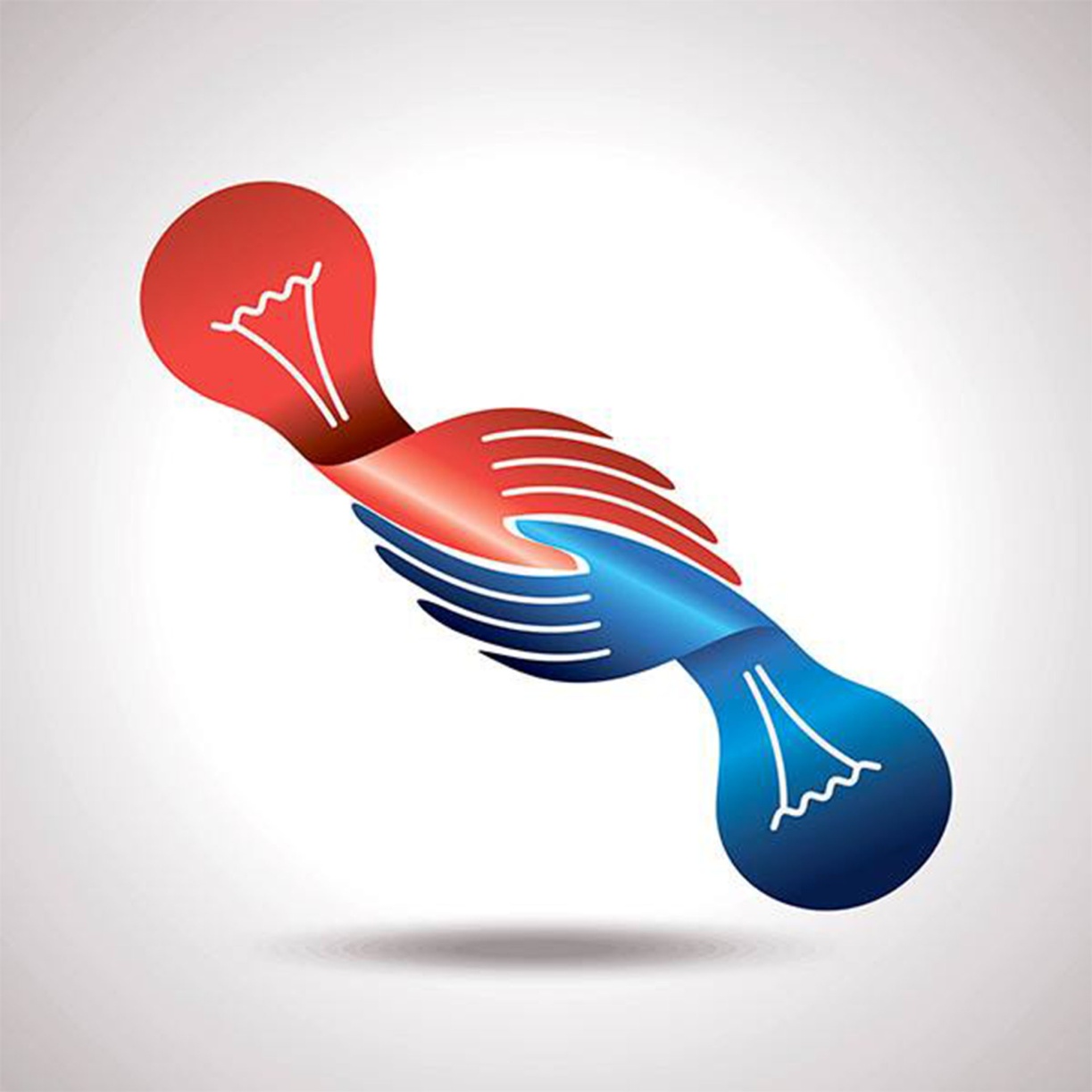 الخطة التنفيذية التربوية لجنة متوسط جامع  الحقباني  الفصل الأول1437-1438 هـ.:: الأهداف الخاصة للفصل ::.بسم الله الرحمن الرحيم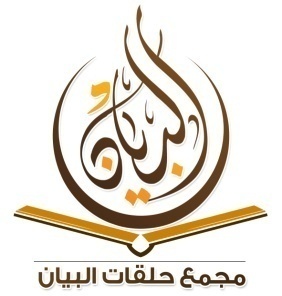  ::: خطة اللجنة التطويرية وتعديل السلوك ::            المكلف : سلطان القريشي.بسم الله الرحمن الرحيم ::: خطة لجنة الحلقة   ::                                 المكلف : عبدالملك المقبلبسم الله الرحمن الرحيم:: خطة اللجنة العلمية  ::                        المكلف : خالد بن صلاح القرزعيبسم الله الرحمن الرحيم ::: خطة اللجنة الثقافية ::                                 المكلف : فهد المنيفبسم الله الرحمن الرحيم ::: خطة اللجنة الدعوية   ::                                 المكلف : سليمان الحيدريبسم الله الرحمن الرحيم ::: خطة اللجنة الاجتماعية ::                             المكلف : ابراهيم الصبيحيبسم الله الرحمن الرحيم ::: خطة لجنة التنشيطي   ::                                 المكلف : ناصر السويدبسم الله الرحمن الرحيم ::: خطة اللجنة الرياضية   ::                                 المكلف : سليمان الحيدريمجال الهدفالأهدافالحد الأدنى من تحقيق الهدف وسائل (برامج رئيسية)مؤشرات تحقيق الهدفاللجان الرئيسية لخدمة الهدف الإيمانياستشعار عظمة الله بتعميق المعرفة بأسمائه وصفاته .# حضور الطالب ل 50% من البرامج العامة المحققه للهدف (دروس,استضافات,برامج اسرية ..إلخ)# القيام بمهمتين او برنامجين فرديين من البرامج التي تخدم الهدفدروس.استضافات.برامج فردية (مشاهدة سلسلة مقاطع , الاستماع للأشرطة , قراءة الكتب ..)التأثر الوجداني عند تلاوة الآيات التي تبين عظمة الله , او الكلمات.يستشعر عظمة الله في الكون.اللجنة العلمية.اللجنة الثقافية.السلوكي والأخلاقتهذيب الأخلاق على الآداب النبوية والسنن المصطفوية .# حضور الطالب ل 50% من البرامج العامة المحققه للهدف (دروس,استضافات,برامج اسرية ..إلخ)# القيام بمهمتين او برنامجين فرديين من البرامج التي تخدم الهدفكلمات الصلاة.دروس طلاب ثالث متوسط.مراعاة مشاعر الآخرين.اختيار الألفاظ اللائقة في الحديث.التأدب بأداب المجلس .اظهار التقدير والاحترام.انتقاد التعامل السيْ.اللجنة العلمية.اللجنة الثقافية.اللجنة التطويرية وتعديل السلوك.المعرفيزيادة الحصيلة المعرفيةبسيرة النبي صلى الله عليه وسلم.# حضور الطالب ل 50% من البرامج العامة المحققه للهدف (دروس,استضافات,برامج اسرية ..إلخ)# القيام بمهمتين او برنامجين فرديين من البرامج التي تخدم الهدفاسئلة المسابقات الثقافية مكثفة في السيرة , وبالإمكان تكرارها.دعم مكتبة برنامج القراءة بكتب السيرة , وتخصيص جزء من القراءة في السيرة.وضع 3 وسائل قياسية دورية من اللجان المكلفة لقياس الحصيلة في السيرة.اجتياز 60% من وسائل القياس الدورية.يستحضر بعض الاحداث  والوقائع المهمة في حياة النبي صلى الله عليه وسلم.يعرف نسب النبي , وزوجاته , وابنائه , ومولده ووفاته .اللجنة العلمية.اللجنة الثقافية.التطويري المهاريإكتشاف المواهب وتنميتها# الحد الأدنى من اكتشاف المواهب 5 طلاب في الفصل.#الحد الأدنى من تنمية المواهب 5 طلاب في الفصل.رصد المتميزين في البرامج الفردية العامة.وضع برامج اختيارية فردية متنوعة المجالات ليستكشف الطالب نفسه.يعرف بعض مجالات الموهبة التي يميل لها .يرتبط بالمتميزين في ميوله وهوايته.يظهر هوايته بثقه وشغف.مرتبط بأشخاص متميزين في مجال موهبتهاللجنة العلمية.اللجنة الثقافية.اللجنة التطويرية وتعديل السلوك.اللجنة الإعلامية.ملاحظةمجالات اكتشاف المواهب ستكون عامه , ويخصص نسبة أكبر  في خدمة التنمية والتطوير والاكتشاف المجالات التالية:مجال فنون الخطابة والإلقاء.مجال التحصيل العلمي الشرعي(قدرات الاستنباط , وسرعة الفهم والبديهة الحاضرة ..الخ)المجال التقني.مجالات اكتشاف المواهب ستكون عامه , ويخصص نسبة أكبر  في خدمة التنمية والتطوير والاكتشاف المجالات التالية:مجال فنون الخطابة والإلقاء.مجال التحصيل العلمي الشرعي(قدرات الاستنباط , وسرعة الفهم والبديهة الحاضرة ..الخ)المجال التقني.مجالات اكتشاف المواهب ستكون عامه , ويخصص نسبة أكبر  في خدمة التنمية والتطوير والاكتشاف المجالات التالية:مجال فنون الخطابة والإلقاء.مجال التحصيل العلمي الشرعي(قدرات الاستنباط , وسرعة الفهم والبديهة الحاضرة ..الخ)المجال التقني.مجالات اكتشاف المواهب ستكون عامه , ويخصص نسبة أكبر  في خدمة التنمية والتطوير والاكتشاف المجالات التالية:مجال فنون الخطابة والإلقاء.مجال التحصيل العلمي الشرعي(قدرات الاستنباط , وسرعة الفهم والبديهة الحاضرة ..الخ)المجال التقني.مجالات اكتشاف المواهب ستكون عامه , ويخصص نسبة أكبر  في خدمة التنمية والتطوير والاكتشاف المجالات التالية:مجال فنون الخطابة والإلقاء.مجال التحصيل العلمي الشرعي(قدرات الاستنباط , وسرعة الفهم والبديهة الحاضرة ..الخ)المجال التقني.مالأهداف العامة خلال الفصل1بناء قاعدة تربوية علمية جيدة للطالب بإنهاء جميع الطلاب لمتطلبات الخطة التربوية بنسبة 90%2اكتشاف القدرات والمواهب ومن ثم تطويرها وتفعيلها وإبرازها للمجتمع .3وصول عدد الطلاب في نهاية العام إلى 25 طالب .(وضع نقاط أو تحفيز لمن يحضر طالب للحلقة).4غرس روح العمل الجماعي (الإلتزام والستئذان وتحمل المسؤولية..) والتأكيد عليه والمحاسبة والصراحة مع أهمية الوضوح في في النظام والجدية.5رفع الزاد الإيماني بتعظيم حرمات الله والإكثار من العبادات والترغيب والترهيب والحرص على المواسم6تنمية الحس الدعوي والحرص على هداية الآخرين7تنمية بعض الجوانب السلوكية لدى الطلاب(مثل 1-الإحترام , 2- الإيثار. , 3-حفظ اللسان.)مأهداف لجنة متوسط الحقباني الخاصة للفصل الأول لعام 1437\14381استشعار عظمة الله بتعميق المعرفة بأسمائه وصفاته , وتعظيم شعائر الله بتعظيم قدر الصلاة.2تهذيب الأخلاق على الآداب النبوية والسنن المصطفوية .3زيادة الحصيلة المعرفيةفي سيرة النبي صلى الله عليه وسلم.4إكتشاف المواهب وتنميتهاجوانب الضعف والقصور المرتبطة بمجال اللجنةجوانب القوة والتميز المرتبطة بمجال اللجنةمايخص الطلابمايخص الطلابضعف الدافع الشخصي والاقبال الذاتي على البرامج الجادة , ووجودها عند القلة.التجاوز والسلوكيات الغير جيدة من قبل بعض الطلاب لم تعالج بشكل عملي.تميز العديد من الطلاب في البرامج الجادة , لكن بوجود "المحفز" . وجود اهتمامات جادة لدى عدد من الشباب.		مايخص المشرفين واللجنة 		مايخص المشرفين واللجنة عدد المشرفين.نقص الطرح الدوري للإشكالات التربوية  والسلوكية لدى الطلاب والتأخر في علاجها.عدم الفاعلية مع البرامج التطويرية للمشرفين.التركيز على الجوانب السلبية في تعديل السلوك واهمال تعزيز الجوانب الايجابيةعدد المشرفين.تنوع المشرفين واختلاف ميولهم وتميزهم في جوانب مختلفة.مأهداف  اللجنة التطويرية  الفرعية1إيجاد الدافعية الذاتية للطلاب للإقبال على البرامج الجادة بدون محفز مادي.2تفعيل البرامج الخاصة في تعديل السلوك.(تعزيز_علاج)3تقوية الترابط الأخوي بين المشرفين4تطوير (ليس بالمكثف) للمشرف تربوياً عن طريق الجلسات النقاشية لبعض الإطروحات التربوية.علاج ضعف الالتزام بالبرامج التطويرية للمشرفينم	اسم البرنامج	شرح البرنامجالهدف المتحققعدد المرات 1مجموعات الصفوةمجموعات اختيارية تطويرية خاصة , يختار الطالب المجموعة المناسبة له , أو يوجه من قبل المشرفين للمجموعة الانسب له , ولكل مجموعة شروط للاستمرارية وبرامج ذاتية الزامية وسهلة التنفيذ ولقاء كل اسبوعين.صفوة القراء: مجموعة لها برنامج يومي لضبط القرآن ذاتي بدون متابعة شخصية انما تحضير عن طريق مجموعة واتس  , يوضع بآلية خاصة بعد استشارة المختصين , لأفضل الطلاب حفظا والخاتمين منهم .وفي كل اسبوعين :لقاء اختبار حول المراجع سابقا .زيارة او استضافة او لقاء "تجربتي مع حفظ القرآن".صفوة المثقفين:برنامج يومي للقراءة , بمقدار محدد لا يقل عن 15 صفحة  واقتباسة من المقروء تنشر في صفحة للمجموعة على وسائل التواصل.وفي كل اسبوعين:لقاء عن مهارات القراءة.كتاب الفترة.لقاء مع احد النماذج المعروفة بالقراءة.جلسة نقاشية عن فوائد المقروء سابقا.صفوة العلم : برنامج يومي لقراءة كتاب علمي مناسب للمرحلة او كتاب محفز لطلب العلم .وكل اسبوعين:مدارسة لما قرئ.حضور لدرس مناسب.شروط الإستمرارية:من لم يقم بالمقدار اليومي لكل برنامج ليومين يعفى من البرنامج.اجتياز الاختبار الدوري للمراجعة كل اسبوعين.الإنضباط في الحفظ.1طوال الفصل2إرتقاء برنامج تعديل سلوكي بمراحل مختلفة ولكل مرحلة اجراء وتقييم لتعديل السلوك لدى الطالب , يشرك فيه من لديه اشكاليات او يتطلب تعزيز جانب ايجابي لديه .المرحلة الأولى: لمدة 3 اسابيع.الاجراءات : لقاء اسبوعي  قراءة في كتاب + توصيات ومناصحة في نهاية اللقاء.يقنع الطالب بتقديم برنامج جاد يناسب قدرته وميوله ويعزز فيه الجدية او الايجابية .المرحلة الثانية : تقييم السلوك:أظهر تحسن : يستمر البرنامج الخاص كما في المرحلة الأولى.لم يظهر التحسن : يشرك ولي الأمر في علاج الاشكالية ويستمر على البرنامج الخاص.المرحلة الثالثة : تقييم السلوك :أظهر تحسن: يستمر على البرنامج الخاص.لم يظهر التحسن: يتفق على اجراء نهائي مناسب.2طوال الفصل3اطروحات عامة تطويرية للمشرفينقراءة من كتاب اسرار الشباب للشيخ باسل الرشود فرج الله عنه في اول 10 دقائق من الإجتماع .سيكون هناك رسائل دورية من كتاب "اللمع" ل"زرد السلاسل" على الواتساب بإذن الله.3طوال الفصل4كتاب الفترة للمشرفينكل 3 اسابيع كتاب في الرقائق يقرأ ويطرح في جلسة نقاشية.3طوال الفصل5عرض تربويتكليف بمهمة كل اربعة اسابيع يقوم به المشرف :بحث واستشارة في اشكالية تربوية.ملخص لمقالة تربوية.الاستماع او مشاهدة  لدورة  تربوية لمدة ساعة.3طوال الفصل6وسائل التزام بالبرنامج التطويريعدم القيام بالعرض التربوي وعدم قراءة 70 % من كتاب الفترة سيلزم المشرف بدفع غرامه 40 ريال ريعها للمالية, ويعوض المطلوب منه.اذا لم يلتزم بالتعويض  يلزم بأجار ثلاث استراحات على التوالي .اذا لم يلتزم بالتعويض للمرة التي تليها يؤمر بكتابة ملخص لكتاب تربوي من 200 صفحة .اذا لم يلتزم بكتابة ملخص , يرفع اسمه .4طوال الفصلمالأهداف العامة خلال الفصل1بناء قاعدة تربوية علمية جيدة للطالب بإنهاء جميع الطلاب لمتطلبات الخطة التربوية بنسبة 90%2اكتشاف القدرات والمواهب ومن ثم تطويرها وتفعيلها وإبرازها للمجتمع .3وصول عدد الطلاب في نهاية العام إلى 25 طالب .(وضع نقاط أو تحفيز لمن يحضر طالب للحلقة).4غرس روح العمل الجماعي (الإلتزام والستئذان وتحمل المسؤولية..) والتأكيد عليه والمحاسبة والصراحة مع أهمية الوضوح في في النظام والجدية.5رفع الزاد الإيماني بتعظيم حرمات الله والإكثار من العبادات والترغيب والترهيب والحرص على المواسم6تنمية الحس الدعوي والحرص على هداية الآخرين7تنمية بعض الجوانب السلوكية لدى الطلاب(مثل 1-الإحترام , 2- الإيثار. , 3-حفظ اللسان.)مأهداف لجنة متوسط الحقباني الخاصة للفصل الأول لعام 1437\14381استشعار عظمة الله بتعميق المعرفة بأسمائه وصفاته , وتعظيم شعائر الله بتعظيم قدر الصلاة.2تهذيب الأخلاق على الآداب النبوية والسنن المصطفوية .3زيادة الحصيلة المعرفيةفي سيرة النبي صلى الله عليه وسلم.4إكتشاف المواهب وتنميتهامأهداف لجنة التنشيطي الفرعية1رفع مستوى المتابعه ف التسميع والمراجعه والحظوربث روح التنافس في حفظ كتاب اللهمساعده الطالب واعانته لتحسين تلاوتهماسم البرنامجشرح البرنامجالهدف المتحققعدد المرات ملاحظات1المتابعه اليوميه المستمره  ،والنتائج الاسبوعية ، وبرنامج منازلـــــــــــــطول الفصل2فرسان المنازلمن نسبته العامه فوق ٩٠٪‏ مكافئه وليمه عشاءطول الفصلارسال مقاطع صوتيه لبعض القراء ،، واقامه دوره اساسيات التجويد__________الدورة مرة واحدةمالأهداف العامة خلال الفصل1بناء قاعدة تربوية علمية جيدة للطالب بإنهاء جميع الطلاب لمتطلبات الخطة التربوية بنسبة 90%2اكتشاف القدرات والمواهب ومن ثم تطويرها وتفعيلها وإبرازها للمجتمع .3وصول عدد الطلاب في نهاية العام إلى 25 طالب .(وضع نقاط أو تحفيز لمن يحضر طالب للحلقة).4غرس روح العمل الجماعي (الإلتزام و الستئذان وتحمل المسؤولية..) والتأكيد عليه والمحاسبة والصراحة مع أهمية الوضوح في في النظام والجدية.5رفع الزاد الإيماني بتعظيم حرمات الله والإكثار من العبادات والترغيب والترهيب والحرص على المواسم6تنمية الحس الدعوي والحرص على هداية الآخرين7تنمية بعض الجوانب السلوكية لدى الطلاب(مثل 1-الإحترام , 2- الإيثار. , 3-حفظ اللسان.)مأهداف لجنة متوسط الحقباني الخاصة للفصل الأول لعام 1437\1438 هـ1استشعار عظمة الله بتعميق المعرفة بأسمائه وصفاته , وتعظيم شعائر الله بتعظيم قدر الصلاة.2تهذيب الأخلاق على الآداب النبوية والسنن المصطفوية .3زيادة الحصيلة المعرفيةفي سيرة النبي صلى الله عليه وسلم.4اكتشاف المواهب وتنميتهامأهداف اللجنة العلمية الفرعية1الاهتمام بالدروس المطروحة والاستفادة منها قدر الامكان2كسر حاجز الخوف من إلقاء الكلمات3الاهتمام بالأوراد وتحصين النفسماسم البرنامجشرح البرنامجالهدف المتحققعدد المراتملاحظات1الدرس الاسبوعيتسجيل الدرس تسجيل صوتي وإلزام من تغيب بسماعه وتلخيصه تلخيص يسيرالاهتمام بالدروس المطروحة والاستفادة منها قدر الامكان122باحثبرنامج أسري تلزم كل أسرة بإعداد بحث من أربع إلى ست صفحاتبناء قاعدة تربوي علمية للطالب , وغرس روح العمل الجماعي33ألم يتفكروابرنامج أسري تختار كل أسرة أية من آيات الله الكونية , وتقدمها بأسلوب إبداعيرفع الزاد الإيماني34دروس المشرفين و الإستضافاتدروس المشرفين تكون في الأسماء والصفات , و الإستضافات عن الأخلاق النبويةاستشعار عظمة الله بمعرفة أسمائه وصفاته , وتهذيب الأخلاق على الآداب النبوية5حصن المسلمتفرغ عشر دقائق قبل أذان المغرب ويعطى كل طالب الأوراد لقراءة وردة اليوميرفع الزاد الإيماني , والاهتمام بالأوراد وتحصين النفس6منابر الهدىكلمات بعد الصلوات بأسلوب تنافسي , بحيث يلقي كل طالب كلمته , والمتأهل يلقيها أكثر من مرة بتعديل بسيطكسر حاجز الخوف من إلقاء الكلمات , واكتشاف المواهبمالأهداف العامة خلال الفصل1بناء قاعدة تربوية علمية جيدة للطالب بإنهاء جميع الطلاب لمتطلبات الخطة التربوية بنسبة 90%2اكتشاف القدرات والمواهب ومن ثم تطويرها وتفعيلها وإبرازها للمجتمع .3وصول عدد الطلاب في نهاية العام إلى 25 طالب .(وضع نقاط أو تحفيز لمن يحضر طالب للحلقة).4غرس روح العمل الجماعي (الإلتزام والستئذان وتحمل المسؤولية..) والتأكيد عليه والمحاسبة والصراحة مع أهمية الوضوح في في النظام والجدية.5رفع الزاد الإيماني بتعظيم حرمات الله والإكثار من العبادات والترغيب والترهيب والحرص على المواسم6تنمية الحس الدعوي والحرص على هداية الآخرين7تنمية بعض الجوانب السلوكية لدى الطلاب(مثل 1-الإحترام , 2- الإيثار. , 3-حفظ اللسان.)مأهداف لجنة متوسط الحقباني الخاصة للفصل الأول لعام 1437\14381استشعار عظمة الله بتعميق المعرفة بأسمائه وصفاته , وتعظيم شعائر الله بتعظيم قدر الصلاة.2تهذيب الأخلاق على الآداب النبوية والسنن المصطفوية .3زيادة الحصيلة المعرفيةفي سيرة النبي صلى الله عليه وسلم.4إكتشاف المواهب وتنميتهامأهداف اللجنة الثقافية الفرعية1تحسين طرح الشباب مادة و اداء2حمل هم الأمة3التجديد والابداع في البرامج والطرح4تعويد الشباب على فن المحاورة والنقاش5زيادة الحصيلة الثقافية خاصة في السيرة النبوية6غرس حب القراءة7غرس روح التعاون والعمل الجماعيماسم البرنامجشرح البرنامجالهدف المتحققعدد المرات ملاحظات1المجلة الصوتيةأسري مدته من 7 – 10 دمرة واحدة2الإبداع الثقافيكل أسرة تقدم إبداع ثقافي في يوم واحد مرة واحدة3الدوري الأسريمسابقة ثقافية دورية مختلفة عن الأولمبياد الثقافيطوال الفصل4أعظم رجلجلسة في سيرة الرسول عليه الصلاة والسلام3 مرات5الورقية الفصليةمسابقة ورقية أسبوعية طوال الفصل6آراءنتناقش في مسألة ونذكر الاراء فيها حتى يستوعب الطالب أن الخلاف لا يعني المصادمة ويعود على آداب الحوار مرتين7المنتدى الأسرييكون تمثيل مسرحي غير مصورمرة واحدة8أفضل لقطةتصوير فوتوغرافي في أحد الطلعات يعلن عنهمرة واحدة9المحبرةيطرح في القلطات لمدة 10 دقائق كل شخص يكتب مقالة أو قصة أو نثرمرتين10الجلسات الأدبية والمهاريةتكون متفرقةجلسة أدبيةجلسة مهارية11إبداع السياراتكل سيارة تكلف ببرنامج تقدمه مدته من 10 – 15 دمرة واحدة12برنامج القراءةتوزع على الطلاب خطة مقترحة فيها الكتب وتوفر لهم ما تيسر منها وربط البرنامج بالتنشيطي للتفعيل مع متابعة اللجنةطوال الفصل13ولنفسك عليك حقيضع الطالب خطة له في اجازة منتصف الفصل ويشترط أن يحدد له 3 أهداف يحققها فيها ويسبق ذلك جلسة مرة واحدة14دورة في فنون الخطابة والإلقاءمرة واحدة15دورة في الحوارمرة واحدةمالأهداف العامة خلال الفصل1بناء قاعدة تربوية علمية جيدة للطالب بإنهاء جميع الطلاب لمتطلبات الخطة التربوية بنسبة 90%2اكتشاف القدرات والمواهب ومن ثم تطويرها وتفعيلها وإبرازها للمجتمع .3وصول عدد الطلاب في نهاية العام إلى 25 طالب .(وضع نقاط أو تحفيز لمن يحضر طالب للحلقة).4غرس روح العمل الجماعي (الإلتزام والستئذان وتحمل المسؤولية..) والتأكيد عليه والمحاسبة والصراحة مع أهمية الوضوح في في النظام والجدية.5رفع الزاد الإيماني بتعظيم حرمات الله والإكثار من العبادات والترغيب والترهيب والحرص على المواسم6تنمية الحس الدعوي والحرص على هداية الآخرين7تنمية بعض الجوانب السلوكية لدى الطلاب(مثل 1-الإحترام , 2- الإيثار. , 3-حفظ اللسان.)مأهداف لجنة متوسط الحقباني الخاصة للفصل الأول لعام 1437\14381استشعار عظمة الله بتعميق المعرفة بأسمائه وصفاته , وتعظيم شعائر الله بتعظيم قدر الصلاة.2تهذيب الأخلاق على الآداب النبوية والسنن المصطفوية .3زيادة الحصيلة المعرفيةفي سيرة النبي صلى الله عليه وسلم.4إكتشاف المواهب وتنميتهامأهداف اللجنة الدعوية الفرعية1تنمية الجانب الدعوي لدى الشبابماسم البرنامجشرح البرنامجالهدف المتحققعدد المرات ملاحظات1سقياتقوم كل اسرة بجولة توزيع ماء على الناس2خ12كسوة الشتاءكل أسرة مكلفة بتوزيع (ملابس) شتوية للعمالة 1ف13عنايةالعناية بنظافة مسجد ما ودورات المياة أيضا1ف14بريد التناصحيكون بين الطلاب للنصيحة بشكل عام ويكون عند مسؤول اللجنة مسألة ترتيب البرنامج2خكل أسبوعينمالأهداف العامة خلال الفصل1بناء قاعدة تربوية علمية جيدة للطالب بإنهاء جميع الطلاب لمتطلبات الخطة التربوية بنسبة 90%2اكتشاف القدرات والمواهب ومن ثم تطويرها وتفعيلها وإبرازها للمجتمع .3وصول عدد الطلاب في نهاية العام إلى 25 طالب .(وضع نقاط أو تحفيز لمن يحضر طالب للحلقة).4غرس روح العمل الجماعي (الإلتزام والستئذان وتحمل المسؤولية..) والتأكيد عليه والمحاسبة والصراحة مع أهمية الوضوح في في النظام والجدية.5رفع الزاد الإيماني بتعظيم حرمات الله والإكثار من العبادات والترغيب والترهيب والحرص على المواسم6تنمية الحس الدعوي والحرص على هداية الآخرين7تنمية بعض الجوانب السلوكية لدى الطلاب(مثل 1-الإحترام , 2- الإيثار. , 3-حفظ اللسان.)مأهداف لجنة متوسط الحقباني الخاصة للفصل الأول لعام 1437\14381استشعار عظمة الله بتعميق المعرفة بأسمائه وصفاته , وتعظيم شعائر الله بتعظيم قدر الصلاة.2تهذيب الأخلاق على الآداب النبوية والسنن المصطفوية .3زيادة الحصيلة المعرفيةفي سيرة النبي صلى الله عليه وسلم.4إكتشاف المواهب وتنميتهاماسم البرنامجشرح البرنامجالهدف المتحققعدد المرات ملاحظات1فاكهتي (أسري))كل أسرة تختار فاكهه وتأتي بالفاكهه وتقدمها للشباب وتأتي بمعلومات عنها2  كل أسرة مرة وحدة2[ مقهى البيان(أسري)كل اسرة تأتي بمشروباتها ومأكولاتها وتقدمها للشباب2كل أسرة مرة وحدة3اختر مطعمك(أسري)كل أسرة تختار مطعم معين وتحاول تقليده12كل أسرة مرة وحدة4مسابقة الحراج(أسري)تقدم مسابقة ويتم التنافس على المأكولات12مرتان5خدمة(أسري)طوال الفصل 6الخادر النادر(فردي)التنافس على طهي الشاهي وتكون بخروج المغلوب1طول الفصلاختر طيرك(فردي)كل اثنين أو ثلاثة يختارون نوع من الطيور ويطبخونه في الرحلات1 2طول الفصلاطبخ في بيتكم(فردي)كل شاب يطبخ في بيته(اختياري)1طول الفمالأهداف العامة خلال الفصل1بناء قاعدة تربوية علمية جيدة للطالب بإنهاء جميع الطلاب لمتطلبات الخطة التربوية بنسبة 90%2اكتشاف القدرات والمواهب ومن ثم تطويرها وتفعيلها وإبرازها للمجتمع .3وصول عدد الطلاب في نهاية العام إلى 25 طالب .(وضع نقاط أو تحفيز لمن يحضر طالب للحلقة).4غرس روح العمل الجماعي (الإلتزام والستئذان وتحمل المسؤولية..) والتأكيد عليه والمحاسبة والصراحة مع أهمية الوضوح في في النظام والجدية.5رفع الزاد الإيماني بتعظيم حرمات الله والإكثار من العبادات والترغيب والترهيب والحرص على المواسم6تنمية الحس الدعوي والحرص على هداية الآخرين7تنمية بعض الجوانب السلوكية لدى الطلاب(مثل 1-الإحترام , 2- الإيثار. , 3-حفظ اللسان.)مأهداف لجنة متوسط الحقباني الخاصة للفصل الأول لعام 1437\14381استشعار عظمة الله بتعميق المعرفة بأسمائه وصفاته , وتعظيم شعائر الله بتعظيم قدر الصلاة.2تهذيب الأخلاق على الآداب النبوية والسنن المصطفوية .3زيادة الحصيلة المعرفيةفي سيرة النبي صلى الله عليه وسلم.4إكتشاف المواهب وتنميتهامأهداف لجنة التنشيطي الفرعية1تفعيل الشبابماسم البرنامجشرح البرنامجالهدف المتحققعدد المرات ملاحظات1سباق السياراتيقسم الفصل لعدد من السباقات لكل سباق عدد من الأمتار يحصل عليها الطالب من برامج اللجان1طول الفصل2سباق الحافلاتسباق يكون بين الاسر1طول الفصلمالأهداف العامة خلال الفصل1بناء قاعدة تربوية علمية جيدة للطالب بإنهاء جميع الطلاب لمتطلبات الخطة التربوية بنسبة 90%2اكتشاف القدرات والمواهب ومن ثم تطويرها وتفعيلها وإبرازها للمجتمع .3وصول عدد الطلاب في نهاية العام إلى 25 طالب .(وضع نقاط أو تحفيز لمن يحضر طالب للحلقة).4غرس روح العمل الجماعي (الإلتزام والستئذان وتحمل المسؤولية..) والتأكيد عليه والمحاسبة والصراحة مع أهمية الوضوح في في النظام والجدية.5رفع الزاد الإيماني بتعظيم حرمات الله والإكثار من العبادات والترغيب والترهيب والحرص على المواسم6تنمية الحس الدعوي والحرص على هداية الآخرين7تنمية بعض الجوانب السلوكية لدى الطلاب(مثل 1-الإحترام , 2- الإيثار. , 3-حفظ اللسان.)مأهداف لجنة متوسط الحقباني الخاصة للفصل الأول لعام 1437\14381استشعار عظمة الله بتعميق المعرفة بأسمائه وصفاته , وتعظيم شعائر الله بتعظيم قدر الصلاة.2تهذيب الأخلاق على الآداب النبوية والسنن المصطفوية .3زيادة الحصيلة المعرفيةفي سيرة النبي صلى الله عليه وسلم.4إكتشاف المواهب وتنميتهاماسم البرنامجشرح البرنامجالهدف المتحققعدد المرات ملاحظات1دوري قدم_____752دوري الطائرةــــــــــــــــــــ723اليوم الرياضييكون فيه تجديد للنشاط الرياضي بحيث يكون هناك ألعاب جديدة مثل كرة اليد.سلة.مضرب.724مرثونـــــــــــــــــــــــــت15دوري المكاسردوري في مصارعة الابهام والأيدي.716مثالي اللعب النظيفــــــــــــــــــــــــ7. 2خكل رحلة7مثالي اللجنة الرياضيةـــــــــــــــــــــــــــــ7. 2خ1